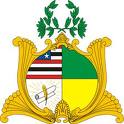 ESTADO DO MARANHÃOAssembleia LegislativaGabinete Deputado Toca SerraRequerimento,            2015Senhor Presidente,Nos termos regimentais requeiro a Vossa Excelência, após manifestação da Mesa, sejam justificadas as minhas ausências nas seções dos dias 23 e 24 de novembro de 2015, pois encontrava-me com problemas de saúde, conforme atestado Médico em anexo.PLENÁRIO “DEPUTADO NAGIB HAICKEL” DO PALÁCIO “MANOEL BEQUIMÃO”, em 25 de novembro de 2015. Toca SerraDeputado Estadual PTC